东方市森林火灾应急预案（2022年修订）东方市人民政府2022年1月目  录1 总则	11.1 编制目的	11.2 编制依据	11.3 适用范围	11.4 主要任务	11.4.1 组织灭火行动	21.4.2 转移疏散人员	21.4.3 保护重要目标	21.4.4 转移重要物资	21.4.5 维护社会稳定	21.5 工作原则	21.6 应急预案体系	32 灾害分级和风险评估	32.1 灾害分级	32.2 风险评估	42.2.1 森林资源现状	42.2.2 风险分析	53 组织指挥体系	63.1 市森林防灭火指挥部	63.2 市森林防灭火指挥部办公室	73.3 成员单位	83.4 火场前线指挥部	113.5 乡镇森林防灭火指挥机构	143.6 其他森林防灭火指挥机构	144 预防与预警	154.1 预防管理措施	154.2 火险预测预报	154.3 林火监测	164.4 预警	164.4.1 火险等级	164.4.2 预警等级	164.5 预警发布	174.6 预警响应	174.6.1 黄色预警响应	174.6.2 橙色预警响应	184.6.3 红色预警响应措施	194.7 预警变更与解除	214.8 信息报告	214.8.1 火灾报告	214.8.2 报告要求	224.8.3 报告内容	225应急响应	245.1 先期处置	245.2 分级响应	245.2.1 Ⅳ级响应	255.2.2 Ⅲ级响应	265.2.3 Ⅱ级响应	285.2.3 Ⅰ级响应	295.3 应急处置	305.3.1 处置原则	305.3.2 处置措施	305.3.3 扩大应急和应急联动	325.4 信息发布	325.5 社会动员	335.6 火场清理	335.7 应急结束	336 后期处置	336.1 善后处置	336.2 火案查处	346.3 社会救济	346.4 保险理赔	346.5 工作总结	356.6 恢复重建	356.7 奖励与责任追究	357 应急保障	357.1 前线指挥部保障	357.2 通讯与信息保障	367.3 储备物资保障	367.4 应急队伍保障	377.5 技术保障	387.6 交通运输保障	387.7 医疗卫生保障	397.8 治安保障	397.9 资金保障	398 演练、培训及预案的实施	398.1 预案管理与更新	398.2 预案演练	398.3 宣教培训	398.4 监督检查	408.5预案修订	408.6 预案解释	408.7 预案实施时间	409 附件	40附录1东方市森林火灾应急响应流程图	41附录2东方市森林防灭火指挥机构	42附录3东方市森林防灭火指挥部成员单位通信录	43附录4东方市市森林防灭火人员实力统计表	46附录5市森林防灭火装备统计表	471 总则1.1 编制目的为贯彻落实“预防为主、积极消灭”的森林防灭火工作方针，建立健全森林火灾应对机制，做到分工明确、责任落实、准备充分、反应迅速、决策科学、措施有力，有效应对森林火灾，最大程度降低森林火灾危害，减少人员伤亡和财产损失，扎实做好森林防灭火工作、有效保护森林资源、维护生态安全。1.2 编制依据依据《中华人民共和国突发事件应对法》（主席令第69号，2007）、《森林防火条例》（国务院令第541号，2009）、《国家森林火灾应急预案》（国务院办公厅，2012）、《国务院关于特大安全事故行政责任追究的规定》（2001）、《海南省森林防火条例》（省人大常委会，2015）、《海南省政府突发公共事件总体应急预案》《海南省森林火灾应急预案》《中共海南省委办公厅海南省政府办公厅印发〈关于提高自然灾害防治能力的若干措施的通知〉》《东方市突发公共事件总体应急预案》《东方市机构改革方案》等有关法律法规和规定，结合我市实际，制订本预案。1.3 适用范围本预案适用于在本市行政区域内发生的森林火灾应对和处置工作。1.4 主要任务1.4.1 组织灭火行动科学运用各种手段的扑打明火、开挖（设置）防火隔离带、清理火线、看守火场，严防次生灾害发生。1.4.2 解救疏散人员组织解救、转移、疏散受威胁群众并及时妥善安置和开展必要的医疗救治。1.4.3 保护重要目标保护民生和重要军事目标并确保重大危险源安全。重要设施目标是指林区内和靠近林缘的油库、加油站、炸药库、军事设施、液化气站、易燃化学品仓库、供变电站、油气管线等地面设施；天然原始林区、自然保护区、居民区、母树林等。1.4.4 转移重要物资组织抢救、运送、转移重要物资。1.4.5 维护社会稳定加强火灾发生地区及周边社会治安和公共安全工作，严密防范各类违法犯罪行为，加强重点目标守卫和治安巡逻，维护火灾发生地区及周边社会秩序稳定。1.5 工作原则森林火灾应对工作坚持统一领导、协调联动，分级负责，属地为主，以人为本、科学扑救，快速反应、安全高效的原则。实行地方各级人民政府行政首长负责制，森林火灾发生后，地方各级人民政府及其有关部门立即按照任务分工和相关预案开展处置工作。市人民政府是应对本行政区域发生重大、特别重大森林火灾先期处置和一般、较大森林火灾处置的行政主体。各乡镇政府（管委会）是应对一般和较大森林或者处置的行政主体。市政府根据森林火灾应对工作需要，及时启动应急响应，组织应急救援。初判发生重大、特别重大森林火灾和跨市县界线且初判为较大森林火灾，及时向省森防指报告请求援助，省级启动森林火灾应急预案，设立省级前线指挥部后，市相关部门全力配合省前线指挥部扑灭火工作。1.6 应急预案体系本预案是市政府专项应急预案，是负责全市森林防灭火工作的规范性文件。各乡镇、各部门、各单位依据相关法律、法规、规范性文件制订本辖区、本单位森林防灭火应急预案。2 灾害分级和风险评估2.1 灾害分级按照受害森林面积和伤亡人数，森林火灾分为一般森林火灾、较大森林火灾、重大森林火灾和特别重大森林火灾四个等级：一般森林火灾：受害森林面积在1公顷以下或者其他林地起火的，或者死亡1人以上3人以下的，或者重伤1人以上10人以下的；较大森林火灾：受害森林面积在1公顷以上100公顷以下的，或者死亡3人以上10人以下的，或者重伤10人以上50人以下的；重大森林火灾：受害森林面积在100公顷以上1000公顷以下的，或者死亡10人以上30人以下的，或者重伤50人以上100人以下的；特别重大森林火灾：受害森林面积在1000公顷以上的，或者死亡30人以上的，或者重伤100人以上的。本预案有关数量的表述中，“以上”包括本数，“以下”不包括本数。2.2 风险评估2.2.1 森林资源现状东方市森林资源:有树种250多种，森林面积（含疏林地122.62公顷）130293.92公顷，森林覆盖率57.11%，活立木蓄积量8017331立方米。主要树种有：（1）珍贵树种。东方市境内属于国家一级重点保护的树种有花梨、子京、坡垒、母生、青梅和荔枝等10多种；属于海南省重点保护的树种有母生、黄杞、乌墨、绿南。另外还有苏木科、梧桐科、木兰科、罗汉松科、樟科、壳斗科等树种约1700多种。（2）灌木树种：常见有桃金娘、禾串树、假山罗、小叶蒲桃、黄藤、山姜、岗松、白背桐、坡柳、合欢等。（3）草本：常见有金茅、白茅、扭黄茅、纤毛鸭咀草、鹧鸪草、金狗尾草、青香茅、画眉草、飞机草等。（4）竹类：有麻竹、青皮竹、粉单竹、小黄竹、刺竹等。（5）果树、油料林：①果树树种有槟榔、椰子、荔枝、龙眼、菠萝蜜、杨桃、柚、柑橘、石榴、黄梅等；②油料树种有油茶等。（6）人工林树种：主要有桉树、相思、木麻黄、加勒比松、橡胶、麻楝、樟树等。2.2.2 风险分析丰富的森林资源为森林火灾提供了充足的可燃物和易燃物，一旦发生森林火灾，会加快火势的蔓延和增强火势，为森林火灾的扑救增加难度。地理、气候因素分析：东方市地处低纬度地区，属热带季风海洋性气候，全年太阳投射的角度较大，辐射强，光热充足，且干湿季节分明，冬春干燥，雨水少，较易发生森林火灾。社会、人文因素分析：东方市林地多与群众耕地接壤，分布不集中，群众生产、生活用火不规范，存在烧荒、烧地堰等现象。进入林区、景区人员逐年增多且活动分散，存在野炊、吸烟等违规用火行为。清明节日燃放鞭炮、上坟烧纸等祭祀习俗普遍存在。综合上述分析，东方市属于森林火灾易发地区，尤其在天气炎热干燥、群众祭祀、文化节日等时期，野外用火难管控，容易发生森林火灾。森林火灾灾害性分析：森林火灾烧毁森林，破坏森林结构，导致森林利用价值降低。破坏森林郁闭度，烧毁地被物，导致森林保持水土、涵养水源、调节气候作用降低。森林火灾可烧毁林内各种建筑物和生产生活资料，甚至威胁林区内村落以及附近生产点、居民点安全，具有极大危害性。东方市旅游资源丰富，旅游经济收入占比逐年增大，一旦发生森林火灾，将造成社会负面影响，经济损失无法估量。3 组织指挥体系3.1 市森林防灭火指挥部市政府设立市森林防灭火指挥部（以下简称“市森防指”），负责组织、协调和指导本行政区域森林防灭火工作。总 指 挥：市政府常务副市长副总指挥：市人武部部长市消防救援支队支队长市公安局政委市政府办主任 市自然资源和规划局局长          市应急管理局局长 成员：市委宣传部（市委网信办）、市应急管理局、市公安局、市人武部、市消防救援支队、市资规局、市发改委（市粮食和物资储备局）、市旅文局、市气象局、市农业农村局、市财政局、市教育局、市民政局、市综合执法局、市卫健委、市交通运输局、市工科信局、各乡镇政府（管委会）等部门（单位）主要负责人。主要职责：（一）研究部署全市森林防灭火工作，指导协调一般、较大森林火灾及其他需要市森防指响应处置的火灾扑救工作；（二）贯彻落实市委、市政府的决定事项，及时向市委、市政府报告重要情况和提出建议；（三）监督检查各乡镇政府（管委会）、各有关部门贯彻执行上级和市委、市政府关于森林防灭火工作的决策部署以及其他重大事项的落实情况；（四）对全市森林火灾应急救援队伍和应急救援物资等应急保障资源进行统一调度；（五）组织指导有关森林火灾的调查评估处理和挂牌督办工作；（六）完成上级交办的其他森林防灭火工作。3.2 市森林防灭火指挥部办公室市森防指下设办公室（市森林防灭火指挥部办公室，以下简称“市森防办”），主要承担指挥部日常工作。市森防办设在市应急管理局，市森防办主任由市应急管理局局长兼任，市森防办副主任由市应急管理局副局长、市资规局副局长担任。主要职责：（一）协调推动各成员单位和各乡镇政府（管委会）贯彻落实省、市委、市政府关于森林防灭火工作的各项决策部署，中央领导和省领导、市领导关于森林防灭火工作的重要指示批示精神以及省森林防灭火指挥部（以下简称“省森防指”）和市森防指的工作要求；（二）分析全市森林防灭火形势，协调解决全市森林防灭火工作中的重要问题和成员单位提出的重要事项；（三）承办市森防指会议、文件起草、制度拟定、议定事项跟踪督办工作；（四）研判、发布全市森林火险信息和监测信息，组织实施全市森林防灭火工作督查、约谈等工作，组织森林火灾调查评估和火灾事故查处工作；（五）协调指导全市森林火灾扑救工作，按照市森防指领导指示要求，做好市森林火灾应急预案启动、指导协调一般、较大森林火灾及其他需要市森防指响应处置的火灾扑救工作；（六）负责市森防指成员单位的日常协调联络工作；（七）承办市森防指交办的其他事项。3.3 成员单位市委宣传部（市委网信办）：协调媒体做好森林防灭火政策解读和成效宣传；指导有关部门做好较大以上森林火灾发布和舆论引导。市应急管理局：负责全市森林防灭火工作的监督和管理，承担市森防指的日常工作；指导全市森林火灾应急预案体系建设，组织编制《东方市森林火灾应急预案》，并组织开展演练；指导、协调全市森林火灾防治工作，承担本市一般以上森林火灾应急处置及其他需要市森防指响应处置的火灾扑救工作；负责森林火情监测预警工作，发布森林火险、火灾信息；指导开展森林火灾损失评估。市公安局：负责火场警戒、交通疏导、治安维护、森林火灾案件侦查等，协同林业部门开展防火宣传、火灾隐患排查、重点区域巡护、违规用火处罚等工作。市人武部：负责组织、协调武警部队、民兵、预备役参加森林火灾扑救工作；协助地方人民政府做好危险地区群众的安全转移。市消防救援支队：负责组织消防应急救援队伍开展森林火灾扑救技能训练，森林火灾扑救装备建设，做好扑救森林火灾各项准备；支援森林火灾扑救工作；协助做好专业森林消防队伍建设工作。市资规局：组织编制森林火灾防治规划并指导实施；指导开展森林防灭火宣传、巡护防控、火源管理、防火设施建设、火情早期处置等工作；组织指导国有林场林区开展防火宣传教育、监测预警、督促检查等工作；负责提供森林防灭火工作所需要的地理信息资料、影像等，协调、指导地方解决森林防灭火基础设施建设用地；负责森林火灾损失评估工作。市发改委（市粮食和物资储备局）：结合行业部门编制的森林防灭火基础设施建设工作专项规划，纳入地方国民经济和社会发展规划。市旅文局：负责协调、指导和组织融媒体中心开展森林防灭火的宣传报道工作，配合有关部门发布经市森防指审定的森林火灾信息和扑救情况；督促旅游景区（点）加强森林防火管理，设置森林防火设施，开展森林防火宣传活动，提醒游客遵守森林防火管理规定。市气象局：负责提供全市及重点林区、重点时段的气象监测信息，发布森林火险气象等级预报并提供火场气象服务，根据天气条件适时组织开展人工增雨灭火作业；与市森防办联合发布高森林火险预警信息；提供卫星图像数据，参与利用遥感手段进行森林火灾监测及损失评估。市农业农村局：负责农业生产防火宣传教育，加强农业生产野外用火的检查监管，消除烧荒、烧田埂等森林火灾隐患，协助调查处理因农业生产引发的森林火灾。市财政局：将森林防灭火相关经费纳入市级年度财政预算，并根据相关部门工作情况，负责落实森林火灾预防和扑救工作经费；为重大、特大森林火灾扑救提供必要的补助资金；配合相关部门申报防灭火建设项目资金，落实项目有关资金。市教育局：协助、督促全市的中小学校进行森林防灭火知识讲座，组织全市各类学校开展形式多样的森林防灭火宣传活动，提高在校学生的防灭火知识与意识。市民政局：负责推进殡葬改革，倡导文明祭扫，配合做好降低燃放烟花爆竹、烧香烧纸等传统祭祀方式造成的森林火灾风险工作；会同有关部门制订林区散葬坟墓平迁方案，指导各地按计划组织实施；对森林火灾或扑火造成的生活困难人员，及时给予社会救济；当发生森林火灾造成大量灾民需要紧急转移时，负责灾民临时安置和生活保障工作。市综合执法局：行使林业管理方面法律、法规、规章规定的行政处罚权以及与之相关的行政检查、行政强制。市卫健委：负责组织、指导医疗卫生机构做好伤员救治工作，必要时派出医疗卫生工作队和相关专家赶赴火灾现场支援救治。市交通运输局：负责指导督促交通运输系统各养护单位公路沿线公路用地的防火工作，配合森林灭火指挥机构做好公路沿线公路用地森林火灾危险地段的防灭火工作；负责组织协调公路运力，为扑火人员和装备物资快速运输提供运力保障。市工科信局：负责协调森林火灾扑救中的应急通信保障工作；协调扑救重特大森林火灾时有关抢险救援工业产品的应急保障。各乡镇政府（管委会）：负责本辖区森林防灭火预案编制、宣传教育、巡逻巡护、火源管理、防火设施建设、森林火灾隐患排查整治等工作；负责本单位森林消防队伍建设；做好卫星热点核查反馈、森林火灾早期处置、火灾信息报送，配合有关部门做好森林火灾统计、森林火灾调查和损失评估工作。3.4 火场前线指挥部根据森林火灾应急处置工作需要，市森防指在火灾现场设立火场前线指挥部（以下简称“前线指挥部”），前线指挥部指挥长由市森防指总指挥任命或副总指挥担任。前线指挥部成员由市森防指领导成员和防火办工作人员组成。参加前方火灾扑救的所有单位和个人应服从前线指挥部的统一指挥。随着火情趋于严重，前线指挥部的级别随之提高，人员组成相应调整，但要坚持由上到下的逐级指挥体系。在火灾范围较大的情况下，可将火灾现场划分若干战区，成立分指挥部，分别任命战区指挥员，按照前线指挥部的统一部署，负责本战区扑火的组织指挥。战区指挥员由前线指挥部指挥长指定，一般由专业指挥人员或专业森林消防队队长担任，战区指挥员必须严格执行前线指挥部的命令。前线指挥部主要职责：掌握火情，分析火势，制订和实施扑救方案，组织扑火人员尽快扑灭火灾，最大限度地减少损失。前线指挥部视情成立综合协调组、抢险救援组、火灾监测组、火灾调查和警戒疏散组、宣传报道组、后勤保障组、救护安置组、技术专家组、善后处置组等应急救援工作组，可根据工作实际适时调整。综合协调组：由市应急管理局牵头，传达上级指示精神，统筹组织火场救援协调工作；负责上级指挥机构指令的接收与转发，做好前线指挥部会议组织保障；收集、汇总、分析各应急救援工作组工作情况和火情信息，及时向市政府、市森防指报告；对向社会发布的信息进行审核；负责调配现场应急力量和资源，如遇紧急情况，向市森防指请求支援；综合协调各组工作，督办重要事项。抢险救援组：由市应急管理局牵头，会同火灾发生地各乡镇政府（管委会）、市消防救援支队、市资规局等部门（单位）制订现场扑救方案和组织实施；根据火情变化，适时调整抢险救援力量的部署；配合综合协调组调度现场应急救援队伍和物资参加抢险救援救灾；指导社会救援力量参与抢险救援；组织协调现场应急处置有关工作。火灾监测组：由市应急管理局牵头，会同市资规局组织火灾风险监测，指导次生衍生灾害防范；调度相关技术力量和设备，监视灾情发展；指导灾害防御和灾害隐患的监测预警。火灾调查和警戒疏散组：由市公安局牵头负责火灾查处、火灾现场的警戒，配合当地各乡镇政府（管委会）及时疏散危险区人员，实行火场交通管制，保障应急救援人员运送和抢险救灾物资运输畅通。宣传报道组：由市委宣传部（市委网信办）牵头负责相关的宣传工作，指导火灾发生地各乡镇政府（管委会）、市旅文局及市资规局起草有关文字材料和情况报告，协调做好现场发布会和新闻媒体服务管理；组织开展舆情监测研判，加强舆情管控；指导做好科普宣传。后勤保障组：由火灾发生地各乡镇政府（管委会）牵头，协调发改、财政、交通、工科信等相关部门，建立火场通信联络并负责统一协调通信频率指配和呼号指定，保持前线指挥部联络畅通；及时拨付火灾所需的相关经费，落实火灾扑救期间所需食品、被装、机具、油料等后勤物资的组织和配送。救护安置组：由市应急管理局和火灾发生地各乡镇政府（管委会）牵头，公安、民政、卫生、交通等部门参与，负责救护伤病员、转移安置灾民、调拨生活必需品等保障工作。技术专家组：由市资规局牵头，组织消防、应急管理、气象等行业专家，负责提供火场天气预报和天气实况服务，适时组织实施人工影响天气作业；并在扑火战略和阶段性扑火战术上提供科学、有效建议。善后处置组：由市应急管理局和火灾发生地各乡镇政府（管委会）牵头，会同市公安局、市民政局、市综合执法局、市资规局等部门，组织相关赔偿、补偿工作；做好遇难者善后处置工作，并做好死难人员亲属安抚疏导等善后工作；开展火因调查、火案查处及灾情评估工作。3.5 乡镇森林防灭火指挥机构各乡镇政府（管委会）在市森防指的领导下，根据工作需要设立本各乡镇政府（管委会）森林防灭火指挥机构，负责组织、协调和指挥本行政区域森林防灭火工作。3.6 其他森林防灭火指挥机构各村（居）委会、工矿企业、国有农（林）场、风景名胜区等基层组织和单位，在属地政府和上级森林防灭火指挥机构的领导下，根据工作需要设立本区域本单位森林防灭火指挥机构，负责组织、指挥本区域本单位森林防灭火工作。4 预防与预警4.1 预防管理措施市林业主管部门（市资规局）、各乡镇政府（管委会）、以及相关单位要组织森林火灾安全风险排查，特别是高火险时段和危险区域要深入重点部位进行排查，消除火灾隐患；及时做好分析研判，预警监测，前置应急力量；开展经常性的森林防灭火宣传教育，提高公众的森林防火意识；加强森林防火基础设施建设，全面提高预防森林火险的综合能力。（一）排查林区及其周边城镇、村居的森林火灾隐患，严防“家火上山、山火进城”；（二）排查风景名胜区、军事设施、重要目标周边的森林火灾隐患，严防重要设施受到火灾威胁；（三）排查林区输配电、通信等设施森林火灾隐患，严防线路老化、脱落等原因引发火灾事故；（四）排查公墓、坟场以及林农、林草结合部的森林火灾隐患，严防祭祀用火、农事用火；（五）排查国有农（林）场森林火灾隐患，严防森林火灾发生；（六）排查市域交界地区的森林火灾隐患，严防市域边界处成为防灭火的盲点。4.2 火险预测预报依据气象部门中长期天气预报，市森防办分析重点防火期的森林火险形势，向全市发布火险形势宏观预测报告；进入森林防火重点期，协调市气象局、市融媒体中心、通信运营商等部门、单位，通过广播、电视、手机短信等媒介向社会公众发布高火险天气警报；在森林火灾发生后，气象部门全面监测火场天气实况，提供火场天气形势预报。4.3 林火监测利用国家林草局卫星林火监测中心或气象卫星提供的卫星轨道预报、监测热点报告和火情图像对我市森林火灾发生进行预警；通过电子监控、瞭望台、巡护人员密切监视林区火险动态。4.4 预警4.4.1 森林火险等级森林火险等级是将森林火险按森林可燃物的易燃程度和蔓延程度进行等级划分，表示森林火灾发生危险程度的等级，通常分为一至五级，其危险程度逐级升高。4.4.2 预警森林火险预警信号是依据森林火险等级及未来发展趋势所发布的预警等级，共划分为四个等级，由低到高依次用蓝色、黄色、橙色和红色表示。森林火险蓝色预警信号：有效期内森林火险等级为二级（中度危险），林内可燃物可以燃烧，可以蔓延。森林火险黄色预警信号：有效期内森林火险等级为三级（较高危险），林内可燃物较易燃烧，较易蔓延。森林火险橙色预警信号：有效期内森林火险等级为四级（高度危险），林内可燃物容易燃烧，容易蔓延。森林火险红色预警信号：有效期内森林火险等级为五级（极度危险），林内可燃物极易燃烧，极易蔓延。森林火险等级与预警信息对应关系表4.5 预警发布市森防办、市资规局和市气象局要加强会商，制作森林火险预警信息，由市森防指或森防办领导签发后对外发布。预警信息通过“东方市突发公共事件预警信息发布中心” 平台（设在市气象局）对外发布。各相关部门要充分借助广播、电视、报纸、网络、手机短信、气象显示屏等发布预警信息和灾害动态，积极组织机动宣传车在主要道路、街道巡回宣传。4.6 预警响应4.6.1 蓝色和黄色预警响应（1）市、预警地区各乡镇政府（管委会）森林防灭火指挥机构要加强值班调度和督促，市森防办做好应对突发森林火灾的各项准备。（2）市、预警地区各乡镇政府（管委会）分管森林防灭火工作的行政领导不得擅离本辖区，并保持24小时通讯畅通以便随时掌握辖区内火灾情况，及时处置各类火情。市森防指适时派出工作组深入基层督促检查，落实森林火灾防范和应急措施。（3）市、预警地区各乡镇政府（管委会）组织有关防火责任单位，开展各项防火宣传工作。通过广播、电视等新闻媒体发布黄色预警信息，提示民众注意野外用火。（4）基层护林员悬挂黄色预警信息标识，加强巡查，村居干部深入包干责任片区督查，严格控制野外用火。 （5）市森防办将火险形势通报各乡镇政府（管委会）森林防灭火指挥机构，各级政府、各部门（单位）专业、半专业森林消防队进入应急状态。预警区域内易燃易爆物品仓储单位做好防护准备工作。4.6.2 橙色预警响应在蓝色和黄色预警响应措施的基础上，进一步加强以下工作：（1）市、预警地区各乡镇政府（管委会）森林防灭火指挥机构应有1名副指挥在岗待命，市森防办全员备勤，进入戒备状态。（2）市、预警地区各乡镇政府（管委会）森林防灭火指挥机构网络设备、通信指挥调度工具和传真等信息沟通手段保持畅通，及时调度火情，加强各级防火值班督查，及时收集报告本辖区防范工作和抢险动态。市森防指适时派出工作组深入林区开展森林防火督查。（3）市、预警地区各乡镇政府（管委会）通过预警信息发布平台和广播、电视、报刊、互联网、新媒体等公共媒体在发布橙色预警信息的同时，应加强森林防火宣传。必要时，由市政府发布森林防火禁火令，禁止林区用火。（4）基层护林员悬挂橙色预警信息标识，警告辖区内民众严禁野外用火。加大巡查密度，切实加强对野外用火的管控，第一时间处置并报告辖区内发生的火情。（5）森林防灭火电子监控、瞭望台（哨）24小时值班，增加观测密度。护林员停止轮休，延长护林巡查时间。市、各乡镇政府（管委会）和村居防火工作人员24小时值守，掌握调度火情。（6）市森防办及时通报火险形势，各级政府、各部门（单位）专业、半专业森林消防队进入备战状态，扑火通信、车辆、机具设备和后勤保障工作准备到位，做好扑救火灾的各项准备工作。预警区域内易燃易爆物品仓储单位进一步做好防护准备工作。4.6.3 红色预警响应措施在蓝色、黄色、橙色预警响应措施的基础上，进一步加强以下工作：（1）市、预警地区各乡镇政府（管委会）森林防灭火指挥机构应有1名以上副指挥在岗待命，市森防办全员进入高度戒备状态，各级实行每日火情零报告制度。（2）市、预警地区各乡镇政府（管委会）森林防灭火指挥机构24小时在岗在位，增加值班人员数量，及时收集报告并上报本地区防范工作和抢险动态。市森防指召集市应急管理局、市资规局、市气象局等有关部门，分析森林火险形势，研究应对措施，并制作森林火险预警信息通过“突发事件预警信息发布中心”对外发布红色预警信息。（3）市、预警地区各乡镇政府（管委会）应及时通过广播、电视、报刊、互联网、新媒体等公共媒体和公示栏发布禁火令，全面禁止一切野外用火。市政府派出工作组深入一线，进村入林，开展森林防火督查和指导。（4）基层护林员选用红色预警信息标识，警告辖区内民众火险等级极高，严禁一切野外用火。市资规局会同公安机关等有关部门及时组织开展专项行动，严查野外违规用火，加大森林火灾案件的查处力度，并及时向社会公布。（5）森林防灭火电子监控24小时开机，有2人以上共同值班，各瞭望台（哨）进入高度警戒状态，值守人员双岗在位，增加观测密度，实行24小时观测林火。护林员全员全天在岗，及时掌握发现火情。市、各乡镇政府（管委会）、村居防火工作人员24小时值守，掌握调度火情。（6）市森防办及时通报火险形势，各级政府、各部门（单位）专业、半专业森林消防队进入临战状态，并切实按照森林火灾扑救预案的规定，全面落实应急救援力量和各类物资，及时果断开展应急处置工作。预警区域内易燃易爆物品仓储单位全面做好防护准备工作。4.7 预警变更与解除市森防指应密切关注森林火险趋势，根据危险程度变化，按照有关规定适时调整预警级别或解除预警并重新发布。4.8 信息报告4.8.1 火灾报告任何公民和组织一旦发现森林火灾隐患或火情，均可通过电话、传真、手机短信等渠道向市林业主管部门和市森防办报告。火情比较严重的可直接向省森防办报告。市森防办（市应急管理局）森林火灾报警电话：0898-25508119，省森防办（省应急管理厅）森林火灾报警电话：0898-66771111。实行高森林火险期（12月1日-来年7月31日）和重要节假日、特殊时段等森林火灾日报告制度。各乡镇政府（管委会）森林防灭火机构认真落实零报告、日报告制度，每日16时前通过电话等方式向市森防办报告当地的森林火情，市森防办汇总辖区情况后，17时通过中国森林防火网向省森防办报告当日本市森林火情。实行卫星林火监测热点核查零报告制度，市森防办收到省森防办卫星热点监测图像和火情查询后，应迅速通知核实，各乡镇政府（管委会）森林防灭火机构40分钟内反馈核实情况，市森林防灭火指挥部办公室汇总情况后应在1小时内向省森防办反馈核实情况。4.8.2 报告要求各乡镇政府（管委会）森林防灭火机构接到火灾报告后，应立即向市森防办报告，并根据火灾发展趋势，随时报告。市森防办接到火灾报告后，立即向市森防指报告，由市森防指报告市委、市政府并报告省森防办。对下列森林火灾，市森防办应立即报告市委、市政府，同时报告省森防办：（1）火场跨越市行政区域的；（2）受威胁和可能受灾森林面积超过100 公顷的；（3）造成1 人死亡或3 人以上重伤；（4）森林旅游风景区、自然保护区、重点生态公益林区、重要设施区域等发生森林火灾 3小时未扑灭明火的；（5）6小时尚未扑灭明火的；（6）需要省森防指调动队伍和物资支持的；（7）其他影响重大需要报告的森林火灾。4.8.3 报告内容（1）火灾名称、编号：具体参照国家林业局发布实施的林业行业标准《森林火灾名称命名方法》进行命名。（2）起火时间：火灾发生时间（或发现时间）和本级森林防火指挥部办公室接到报告时间。（3）起火地点：起火单位、地名（行政地名）和经纬度。（4）起火原因：人为火（何种用火引起及肇事者情况）、自然火、境外火等情况。（5）火情态势：火线长度、火势强度、发展方向、蔓延趋势，是否威胁重要目标、控制程度等情况。（6）扑火人员：出动扑火人员数量（专业森林消防队、半专业消防队、参战武警、民兵、预备役、职工群众）等情况，扑火前线指挥部设置（包括指挥员姓名、职务和联系方式）等情况。（7）扑火装备：森林消防指挥车、运兵车、通信车、水泵、水枪、灭火机、割灌机、油锯、组合工具、遥控无人机等扑火装备设备数量，火场通信保障等情况。（8）扑救情况：扑救方案及采取的扑救措施，隔离带开设和天然隔离带（周边河流、道路、农田等）情况，扑救进展及扑救成效等情况。（9）损失情况：人员伤亡、财产损失、过火面积、受害森林面积和其他损失等情况。（10）地形地貌：平原、丘陵、盆地、山地、高山以及地势等情况。（11）可燃物情况：林相、树种、植被、可燃物载量等情况。（12）重要目标：文物古迹、风景名胜区、自然保护区、居民区、军事设施、油料燃料库（罐）、化学品、易燃易爆危险品等距火场方位、距离等情况。（13）火场天气：风力、风向、气温、湿度、有无降雨等情况。（14）水源情况：湖泊、河流、水库、储水池及距火场距离等情况。（15）需要上级支持的事项。当一个火场发展为多个火场时，应当先综述火场总体情况，再分述各火场情况。5、应急响应5.1 先期处置森林火灾发生后，按照“属地管理、分级响应”的原则，火灾所属地各乡镇政府（管委会）森林防灭火指挥机构应立即启动应急响应进行先期处置，疏散森林火灾现场周边无关人员，对现场情况进行研判，采取有效措施控制事态发展，争取做到打早、打小、打了，并立即向市政府、市森防办及有关部门进行报告。初判发生一般森林火灾和较大森林火灾，由市森防办向市森防指建议启动市森林火灾应急预案进行处置；初判发生重大和特别重大森林火灾，市森防指向省森防指报告，并对森林火灾进行先期处置。5.2 分级响应根据森林火灾发展态势，按照分级响应的原则，及时调整扑火组织指挥机构的级别和相应的职责。一般情况，随着灾情的不断加重，扑火组织指挥机构的级别也相应提高。市级层面森林火灾的应急响应级别由低到高分为Ⅳ级、Ⅲ级、Ⅱ级、Ⅰ级四个等级。一般森林火灾，由火灾所属地各乡镇政府（管委会）森林防灭火指挥机构为主组织处置，市森防指视情协调指导；较大森林火灾，由市森防指负责指挥处置；市森防指组织指挥重大和特别重大森林火灾先期处置，省级启动预案，建立前线指挥部后，由省森防指负责指挥，市森防指协助省森防指做好重大和特别重大森林火灾的应急处置工作。5.2.1 Ⅳ级响应启动条件：符合下列条件之一时，由市森防指副总指挥决定启动Ⅳ级响应。（1）发生1人死亡以上3人以下或者重伤1人以上10人以下，尚未扑灭明火的森林火灾；（2）受害森林面积在1公顷以下或者其他林地起火的；（3）发生在市级自然保护区、风景名胜区、森林公园或者国有林场的森林火灾；（4）森林火灾发生在重点时段（国庆、元旦、春节、两会、清明以及国家其它重大政治活动等）或者其他时段6小时尚未扑灭明火的；（5）发生其他危险性较大的森林火灾。响应措施：（1）火灾所属地各乡镇政府（管委会）应立即启动相应预案、组织扑救，在火灾现场设立指挥机构，主要领导第一时间赶赴火场，靠前指挥。（2）及时向市森防办报告，当火情难以控制时，向市森防办请求增援。（3）市森防办值班人员接到相关单位关于发生火灾需要市增派扑火力量支援的报告后，应立即向市森防办主任报告并做好记录。市森防办主任立即召集相关人员，分析火灾发展趋势、周围相邻地区森林消防队伍状态等信息，研究增援方案。方案制定后，由市森防办主任向相关增援单位下达增援令。（4）接到增援令要求后，市专业森林消防队、相邻地区半专业森林消防队增援力量立即出发，并随时保持与市森防办、本单位及受援单位的联系。（5）市森防办主任率相关工作人员赶赴火场，协助组织、指导和参与扑救工作，同时视火场发展趋势和扑救情况，通知相关成员单位赶赴火场协同处置。（6）参加增援的扑火队伍出发时要带足所需扑火设备。扑火中发生需缺时，由火灾发生地各乡镇政府（管委会）或市森防办补给，增援扑火队伍的食宿、油料、医疗救护等后勤保障，由火灾发生地各乡镇政府（管委会）和市森防办负责。5.2.2 Ⅲ级响应启动条件：符合下列条件之一时，由市森防指总指挥决定启动Ⅲ级响应。（1）发生死亡3人以上10人以下或者重伤10人以上50人以下，尚未扑灭明火的森林火灾；（2）受害森林面积在1公顷以上100公顷以下的森林火灾；（3）发生在省级自然保护区、风景名胜区、森林公园、或者国有林场的森林火灾；（4）森林火灾发生在重点时段（国庆、元旦、春节、两会、清明以及国家其它重大政治活动等）6小时或者其他时段12小时尚未扑灭明火的；（5）发生在与其他市、市交界地区，危险性较大的森林火灾；（6）威胁居民区或者重要目标设施的。响应措施：在Ⅲ级响应的基础上，加强以下应急措施。（1）市森防指开展工作，统一指挥森林火灾扑救。（2）市森防指立即成立前线指挥部，市森防指总指挥或副总指挥率各工作组赶赴火灾地，负责火灾现场的组织指挥和协调工作。（3）市森防办及时调度火情信息，按规定向市委、市政府和省森防办报告。如火灾发生在与其他市、市交界地区，应视火情发展申请与其他市、市联合扑救或者申请上级增援。（4）市气象局提供天气预报和火场或火场附近天气实况服务，根据气象条件指导当地开展人工影响天气作业。（5）统一调动消防力量，包括：市消防救援支队、各乡镇政府（管委会）半专业森林消防队、预备役部队。（6）组织相关保障，包括通信、气象、交通、物资器材、医疗、治安、宣传、经费等。（7）视情况组织人员疏散并安置。5.2.3 Ⅱ级响应启动条件：符合下列条件之一时，市森防指总指挥立即向市委、市政府报告，启动Ⅱ级响应。（1）发生死亡10人以上30人以下或者重伤50人以上，尚未扑灭明火的森林火灾；（2）受害森林面积在100公顷以上1000公顷以下的森林火灾；（3） 发生在国家级自然保护区、风景名胜区、森林公园、或者国有林场12小时尚未扑灭明火的森林火灾；（4）森林火灾发生在重点时段（国庆、元旦、春节、两会、清明以及国家其它重大政治活动等）12小时或者其他时段24小时尚未扑灭明火的；（5）严重威胁或者烧毁各乡镇政府（管委会）、居民区、重要目标设施，损失特别巨大，影响国土安全和社会稳定的；（6）没有能力和条件有效控制火场蔓延，需要省支援的森林火灾。响应措施：在Ⅱ级响应的基础上，加强以下应急措施。（1）协调武警部队、民兵、预备役，调动本市全部扑救力量参加火灾扑救工作，同时向省森防指报告并请求支援。（2）配合省森防指火场工作组开展扑救工作，落实有关保障措施。（3）迅速转移受威胁群众，做好人员安置和伤员救治工作，维护社会稳定。（4）组织抢修通信、电力、交通等基础设施，实行局部交通管制，保障应急通信、电力和交通运输畅通。（5）加强重要目标物和重大危险源的保护，防止次生灾害发生。（6）加强气象保障服务，积极组织人工影响天气作业。（7）加强舆情分析，及时发布森林火灾信息，统一协调森林火灾扑救宣传报道及舆论引导工作。5.2.3 Ⅰ级响应启动条件：符合下列条件之一时，市森防指总指挥立即向市委、市政府报告火情，同时上报省应急管理厅、省政府，启动Ⅰ级响应。（1）发生死亡30人以上或者重伤100人以上，尚未扑灭明火的森林火灾；（2）受害森林面积在1000公顷以上的森林火灾；（3）发生在市级以上自然保护区、风景名胜区、森林公园、或者国有林场12小时尚未扑灭明火的森林火灾；（4）森林火灾发生在重点时段（国庆、元旦、春节、两会、清明以及国家其它重大政治活动等）12小时或者其他时段24小时尚未扑灭明火的；（5）严重威胁或者烧毁各乡镇政府（管委会）、居民区、重要目标设施，损失特别巨大，影响国土安全和社会稳定的；（6）没有能力和条件有效控制火场蔓延，需要省森防指支援的森林火灾。响应措施：在Ⅰ级响应的基础上，加强以下应急措施。（1）协调武警部队、民兵、预备役，调动本市全部扑救力量参加火灾扑救工作，同时向省森防指报告并请求支援。（2）配合省森防指火场工作组开展扑救工作，落实有关保障措施。（3）迅速转移受威胁群众，做好人员安置和伤员救治工作，维护社会稳定。（4）组织抢修通信、电力、交通等基础设施，实行局部交通管制，保障应急通信、电力和交通运输畅通。（5）加强重要目标物和重大危险源的保护，防止次生灾害发生。（6）加强气象保障服务，积极组织人工影响天气作业。（7）加强舆情分析，及时发布森林火灾信息，统一协调森林火灾扑救宣传报道及舆论引导工作。5.3 应急处置5.3.1 处置原则坚持“分级负责，属地为主，统一组织，集中指挥，以人为本，安全第一，尊重规律，科学扑救”的原则5.3.2 处置措施森林火灾发生后，各有关单位和部门根据工作需要，组织做好如下工作内容：（1）扑救火灾。立即就近组织基层应急队伍和森林消防队伍赶赴现场处置，力争将火灾扑灭在初起阶段。必要时，组织协调当地消防、民兵预备役部队等救援力量，调配各类必需装备参与扑救。各扑火力量在前线指挥部的统一调度下，明确任务分工，落实扑救责任。现场指挥员应及时掌握火场天气情况，认真分析地理环境、火场态势和火情变化情况，注意可能发生危险地段，选定安全避险区域和撤离路线，针对可能出现的各种突发情况做好应急准备，确保扑火人员安全。扑火队伍应当设置安全员，负责在扑火前检查扑火人员携带的防护机具和配备紧急避险装备情况，接近火场时观察可燃物、地形和气象条件等情况，扑火过程中及时预判不安全因素和危险征兆，并立即报告。（2）转移安置人员。当居民点、人员密集区受到森林火灾威胁时，及时采取有效阻火措施，制订紧急疏散方案，有组织、有秩序地及时疏散居民、受威胁人员，确保人民群众生命安全，妥善做好转移群众安置工作，确保群众有饭吃、有水喝、有衣穿、有住处和必要的医疗保障。（3）救治伤员。迅速将受伤人员送医院治疗，必要时对重伤员实施异地救治或请医疗专家协助救治。视情派出卫生应急队伍赶赴火灾发生地，成立临时医院或医疗点，实施现场救治。（4）伤亡人员安抚。做好遇难人员的善后工作，抚慰遇难者家属。对因扑救森林火灾负伤、致残或者死亡的人员，按照国家有关规定给予医疗、抚恤。（5）保护重要目标。当军事设施、危险化学品储存设备、输油气管道等重要目标物和重大危险源受到火灾威胁时，迅速调集扑火队伍，通过开设隔离带等手段全力消除威胁，确保目标安全。（6）维护社会治安。加强火灾受影响区域社会治安管理，严厉打击借机盗窃、抢劫、哄抢救灾物资、传播谣言等违法犯罪行为。在金融单位、储备仓库等重要场所加强治安巡逻，维护社会稳定。5.3.3 扩大应急和应急联动在森林火灾应急处置工作中，启动上级预案时，下级预案先期启动，并根据火情发展以及扑火进展，需要省里支援扑火的，由市森防指向省森防指提出申请。当森林火灾跨各乡镇政府（管委会）行政区域时，同时启动相应预案，应急处置工作在市森防指的统一领导下进行。当森林火灾跨本市行政区域时，在省有关部门的统一协调下，由市政府与相关市县政府联合采取相应的应急措施。5.4 信息发布信息发布在市委宣传部（市委网信办）的指导下，经市政府或市森防指授权发布。通过发新闻稿、接受记者采访、举行新闻发布会和专业网站、官方微博、微信公众号等多种方式、途径，及时、准确、客观、全面向社会发布森林火灾和应对工作信息，回应社会关切。发布内容包括起火时间、火灾地点、过火面积、损失情况、扑救过程和火案查处、责任追究情况等。5.5 社会动员森林火灾发生后，市森防指应根据处置需要，通过广播、电视、报纸、网站、户外显示屏、短信等向社会公众发布应对工作提示，动员社会力量开展自救互救，积极配合政府有关部门做好应急救援处置工作。5.6 火场清理森林火灾明火扑灭后，继续组织扑火人员做好余火清理工作，划分责任区域，并留足够人员看守火场。看守火场须要连续值守，确保不发生复燃可能，经检查验收，达到无火、无烟、无气后，扑火人员方可撤离。原则上，参与扑救的省综合性消防救援力量不担负后续清理和看守火场任务。5.7 应急结束在森林火灾全部扑灭、火场清理验收合格、次生灾害后果基本消除后，由市森防办提出建议，按启动响应的相应权限终止响应。6 后期处置6.1 善后处置应急状态终止后，当地各乡镇政府（管委会）、应急、林业等部门通过实地勘察的形式了解森林资源受损情况；森林火灾发生后，市森防办组织当地各乡镇政府（管委会）、监察、物价、林业等部门成立联合调查组，进行实地勘察，用人工统计、GPS定位的方式，对照地形图、小班图测算出森林资源受损情况，并对受害森林面积、成林蓄积量、人员伤亡、其他经济损失等情况，按国家林业局制订森林火灾损失评估标准进行评估，形成调查评估报告，向市委、市政府和省森防办提交报告。市应急管理局和火灾发生地各乡镇政府（管委会）根据有关规定妥善处理灾民安置，保证灾民不受冻、不挨饿、情绪稳定；配合相关部门尽快安抚伤亡人员的亲属，处理好相关事宜，对缺乏自救能力的困难群众要做好救济工作，确保社会稳定。6.2 火案查处市公安局会同市应急局、市消防救援支队、市资规局对森林火灾发生原因、肇事者等情况进行调查，对故意放火烧林和失火造成森林火灾，过火有林地面积2公顷以上，或者致人重伤、死亡的，市公安应当立案调查。6.3 社会救济市政府有关部门要组织红十字会、义工团体和慈善组织开展社会救助工作，妥善处理群众安置和灾后重建工作。6.4 保险理赔建立扑火人员人身保险制度。根据受灾单位、个人及扑火人员购买保险情况，协调组织相关保险机构，依据合同及保险费率，及时、合理理赔。6.5 工作总结森林火灾发生地森林防灭火指挥机构要及时总结、分析火灾发生的原因和应吸取的经验教训，提出改进措施，特别是较大以上森林火灾，市森防指要向市委、市政府、省政府报告火灾扑救工作总结。6.6 恢复重建森林火灾处置结束，各乡镇政府（管委会）和市政府有关部门要对受灾情况、重建能力和可利用资源进行全面评估，制定恢复重建计划，并按计划认真组织实施。6.7 奖励与责任追究根据有关法律法规，对在扑火工作中贡献突出的单位和个人给予表彰和奖励，对在火灾事故中负有责任的人员追究责任。对扑火工作中牺牲人员符合评定烈士条件的，按有关规定办理。7 应急保障7.1 前线指挥部保障前线指挥部的选址要根据火场地理位置，依托林场、乡镇、居民点和移动通讯站，选择环境安全、交通便利、通信畅通的制高点，便于随时观察火情和进行指挥部署。前线指挥部所需基本保障，包括：标绘火场侦察态势图；标注扑火力量分布图；提供火场实况照片和录像；提供通信和网络办公保障；提出扑火方案建议；提供指挥员食宿保障。7.2 通讯与信息保障火灾发生地的各乡镇政府（管委会）要保障有一定数量的对讲机等通信工具，满足火灾现场指挥所用；要采取各种措施确保与市森防办和火场的通信联络，火场附近瞭望台要随时观测火场的变化，保持与市森防办的联络；要充分发挥林火电子监控系统和林火卫星所能提供的火场信息。市森防指要建立森林防灭火通信网络和火场应急通信保障体系，配备通信设备和通信指挥车；要充分利用现代通信手段，把有线电话、卫星电话、移动手机、无线电台及互联网等有机结合起来，发挥社会基础通信设施的作用，为扑火工作提供通信与信息保障。扑火指挥需要公共移动通信网络保障时，由市科学技术与工业信息化局负责组织、协调基础电信运营企业提供扑火救灾所需应急通信保障，保证移动通信网络覆盖扑火指挥区域。7.3 储备物资保障森林扑火物资的供应实行市、各乡镇政府（管委会）分级负责制。市森防指负责全市性或跨各乡镇政府（管委会）森林扑火应急物资的调控和调度，必要时向省森防指申请援助。各乡镇政府（管委会）负责本辖区、本单位扑火应急物资供应，必要时，可向市森防指申请援助。参照《国家森林防灭火指挥部办公室关于发布森林消防队伍建设和管理规范等三个规范的通知》（国森防办〔2007〕11号）和《国家森林防火指挥部办公室关于加强森林防火物资储备管理的通知》（国森防办〔2012〕33号）建立森林扑火基本应急物资储备制度。市级森林消防物资储备库，建库面积应在30-80平方米，储备150万元以上的物资，并依据本地火险形势、物资消耗使用情况和储备年限及时更新。政府根据管辖的森林面积需要为专业、半专业森林消防队每队配备指挥车1辆以上，运兵车1辆以上，消防水车1辆以上，无人机1架。每25人的扑火队伍至少应储备或配备对讲机25台，风力（水）灭火机10台、高压水泵1台、接力水泵1台、灭火水枪5支、2号工具25把、锄头25把、镰刀25把、油锯2台、割灌机2台，点火器2个，组合工具10套，以及其他灭火设备。扑火队员个人必须配备防护装备：头盔、逃生面罩、阻燃服装、作训服、防扎鞋、阻燃手套、防烟眼镜、手电筒、水壶和毛巾，根据需要还可配备：防烟尘口罩、逃生呼吸器、雨衣、水靴等。要加强对扑火储备物资的管理，及时检修、补充和更新，确保应急供应。7.4 应急队伍保障发生火情后，组织扑救火灾以专业、半专业森林消防队和市消防救援支队为主，以武警部队和民兵、预备役应急队伍为突击力量，必要时动员当地具有扑火常识且经过专门训练的各乡镇政府（管委会）干部职工、群众等非专业力量，协助清理火场、看守火场和后勤保障工作。目前东方市有综合性消防救援队伍 1 支，专业森林消防队 1 支，各乡镇各有一支扑火队伍。需要跨乡镇增援扑火力量的，由火灾发生地各乡镇政府（管委会）森林防灭火指挥机构提出申请，经市森防指批准，实施跨区增援。跨各乡镇政府（管委会）调动扑火力量，原则上以半专业森林消防队为主，民兵应急队伍为辅；就近增援为主，远距离增援为辅；低火险区增援为主，高火险区增援为辅。在特殊情况下，可视当时火险程度和火灾发展情况，调整增援梯队顺序。根据市森林防灭火等级响应划分，森林防灭火力量编为三个梯队：第一梯队：（Ⅳ、Ⅲ级应急响应）由火灾发生地各乡镇政府（管委会）组织半专业森林消防队实施，并随时调动市专业森林消防队、相邻地区半专业森林消防队增援。第二梯队：（Ⅱ级应急响应）在Ⅲ级应急响应的基础上，其他各乡镇政府（管委会）半专业森林消防队、市消防救援支队、民兵应急队伍及时增援参加扑救。第三梯队：（Ⅰ级应急响应）在Ⅱ级应急响应的基础上，协调武警部队、民兵、预备役等突击力量组成的扑火队伍进行抢险救灾，并由市政府请求省里支援，必要时动员社会力量参与救援。7.5 技术保障市气象局为扑火工作提供火场气象服务，包括火场或火场附近天气实况、天气预报、高火险警报、火势蔓延分析、人工降雨等技术保障。市森防办建立森林防灭火信息库，汇集各个区域森林防灭火信息，确保森林防灭火救灾决策的科学性。7.6 交通运输保障增援扑火兵力和装备物资以公路运输为主，由市交通运输局负责组织保障。7.7 医疗卫生保障市卫健委要明确承担医疗卫生保障单位，筹措储备足够的技术力量和医药物资，保证在扑救森林火灾时受伤的人员得到及时、有效医治。7.8 治安保障市公安局要制定发生森林火灾时维持治安秩序的各项准备方案，包括警力集结、布控方案、执勤方式和行动措施等，同时配备足够的后备力量，保证发生突发事件时随时增加警力，避免不必要的人员伤亡。7.9 资金保障市、各乡镇政府（管委会）要按《森林防火条例》规定，将森林防火基础设施建设纳入国民经济和社会发展规划。保障森林防灭火工作所需支出。8 演练、培训及预案的实施8.1 预案管理与更新预案实施后，市森防办会同有关部门组织预案宣传、培训和演练，并根据实际情况，适时组织进行评估和修订，各森林防灭火责任单位结合实际制订本单位森林火灾应急预案。8.2 预案演练市森防办协同市森林防灭火指挥部各成员单位制订应急演练计划，原则上每年按照预案内容组织一次综合实战演练，评估预案的可行性和可操作性。8.3 宣教培训市森防办每年要通过新闻媒体、网站、报刊、举办专题培训等多种形式，广泛开展森林火灾应急知识宣传、培训和教育活动。预案发布后，市森防办要有计划地对各级各类森林防灭火指挥人员、专业消防队员、专业工作人员和志愿者进行预案解读、扑火技战术和安全知识培训，使其熟悉应急职责、响应程序和处置措施，切实提高应急联动处置能力。8.4 监督检查市森防办、市资规局会同市有关部门单位对本预案实施情况进行监督检查，保障应急措施到位。8.5预案修订本预案原则上3年修订一次，遇有重要情况变化，应根据实际情况及时进行修改和补充，修订后经市森林防灭火指挥部全体成员会议同意后，报市政府发布生效。8.6 预案解释本预案由市应急管理局负责解释。8.7 预案实施时间本预案自印发之日起实施。9 附件附录1东方市森林火灾应急响应流程图附录2东方市森林防灭火指挥机构附录3东方市森林防灭火指挥部成员单位通信录附录4东方市市森林防灭火人员实力统计表附录5东方市森林防灭火器材统计表附录1      东方市森林火灾应急响应流程图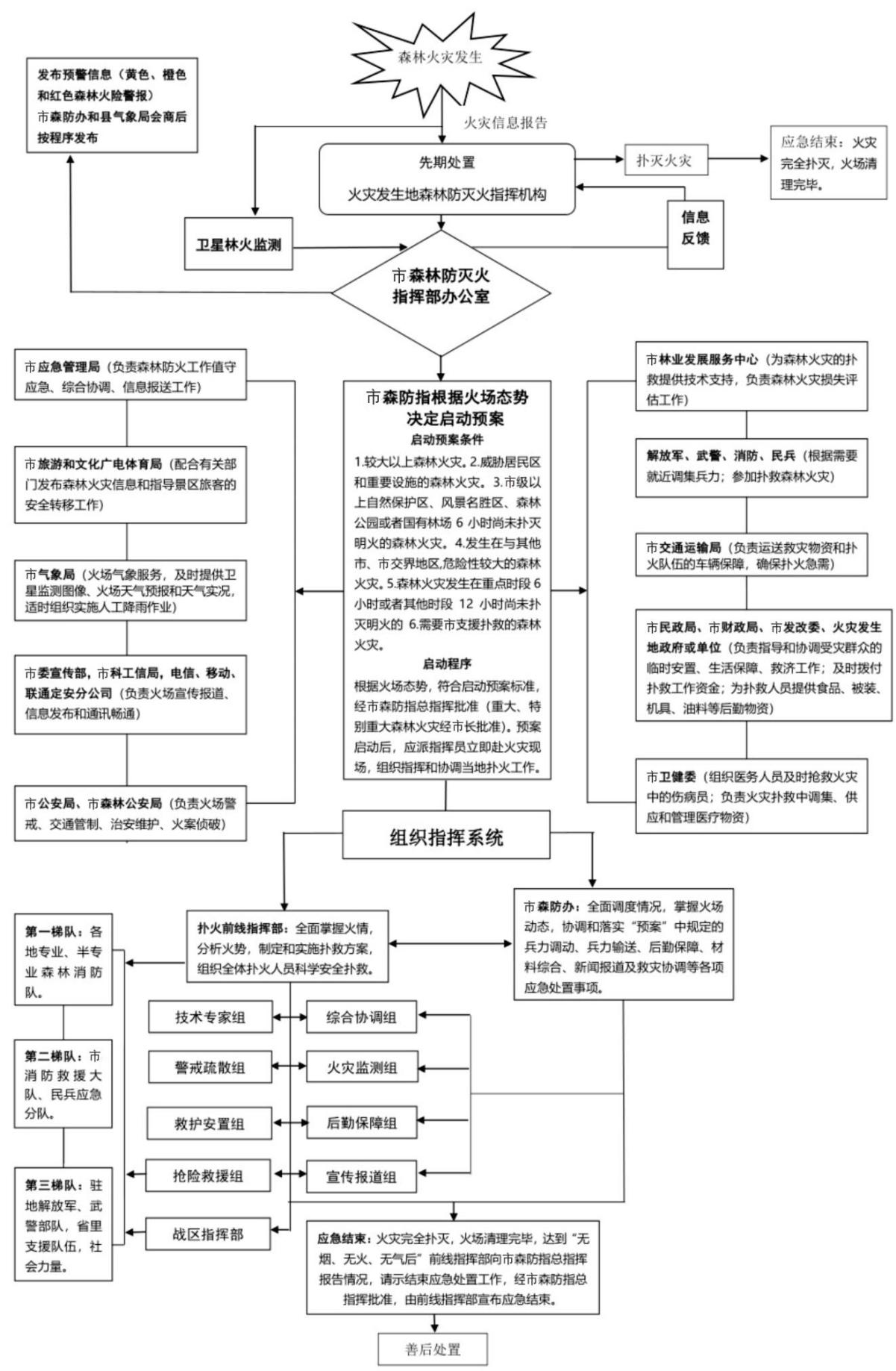 附录2东方市森林防灭火指挥机构备注：如上述人员职务发生变动，由继任者接替。附录3      东方市森林防灭火指挥部成员单位通信录备注：如上述人员职务发生变动，由继任者接替。附录4市森林防灭火人员实力统计表附录5    市                  shji市森林防灭火装备统计表森林火险等级危险程度易燃程度蔓延程度预警信号颜色一级低度危险不易燃烧不易蔓延二级中度危险可以燃烧可以蔓延蓝色三级较高危险较易燃烧较易蔓延黄色四级高度危险容易燃烧容易蔓延橙色五级极度危险极易燃烧极易蔓延红色序号指挥机构职 务姓 名所在单位职务联系方式1市森防指总指挥陈楠林市委常委、市政府常务副市长130050697772市森防指副总指挥敬志强市人武部部长189510119153市森防指副总指挥李峰市公安局政委138768180854市森防指副总指挥陈建泉市消防救援支队支队长188899880985市森防指副总指挥符艳丽市政府办主任139768383226市森防指副总指挥符兴彧市自然资源和规划局局长139768388137市森防指副总指挥邹文凯市应急管理局局长139764588119市森防办主  任邹文凯市应急管理局局长139764588111011序号成员单位姓 名职  务办公电话联系电话1市委宣传部（市委网信办）赵宗彪常务副部长--137004426882市应急管理局邹文凯局  长--139764588113市公安局李  峰政  委25562299138768180854市人武部敬志强部  长25522422189510119155市消防救援支队陈建泉支队长--188899880986市资规局符兴彧局长--139768388137市发改委（市粮食和物资储备局）翁启芬副主任--138766050358市旅文局韩江畴局长--133075509099市气象局王剑局长--1500800608910市农业农村局符乃贤局长--1370759783311市财政局陈文雄副局长--13907665555序号成员单位姓名职务办公电话联系电话12市教育局文英飞局长--1368756961813市民政局王磊局长--1320898993314市综合执法局局长张春熙局长255103661390766678815市卫健委张春梅主任--1397613938816市交通运输局洪陆局长--1559585112217市工科信局蒙勇局长255272881397635511118八所镇王永发镇长--1888920191819感城镇刘安镇镇长--1818983880020三家镇肖俊镇长--1387676562821板桥镇高智镇长--1387654168522四更镇吴学禹镇长--1390764316823新龙镇符慧源镇长--1887613331924大田镇吴俊颖镇长--15109832899序号成员单位姓名职务办公电话联系电话25东河镇吉家成镇长--1524893573026江边乡符海宗乡长--1387643001027天安乡饶晓艳乡长--1737202062928东方华侨经济区管委会罗大波主任--13976526988序号队伍名称人数（人）隶属单位联系人联系电话1市消防救援支队70海南省消防救援总队李任辉187896022592市森林消防大队52市应急管理局蒲江涛139769852163八所镇扑火队36八所镇吉家民155958062364感城镇扑火队56感城镇林珠锐136475263135三家镇扑火队10三家镇胡海涛138760825536板桥镇扑火队11板桥镇林壮136175607767四更镇扑火队13四更镇王远扬152036905968新龙镇扑火队36新龙镇何书茂130989611399大田镇扑火队111大田镇林道超1339896556810东河镇扑火队66东河镇符凤强1361750122611天安乡扑火队68天安乡陈泽全1351885818712江边乡扑火队49江边乡许海宁1397645470013华侨经济区扑火队10华侨经济区符秀栋13637589554序号单  位风力灭火机二号扑火工具油锯砍刀灭火水枪单兵背包运兵车消防水车无人机接力水泵-合计15617604824327111741513131市消防救援支队9501230200112552市专业森林消防队2580013351501010363八所镇政府8603089000204感城镇政府9504108000005三家镇政府9352155000006板桥镇政府1035228000007四更镇政府8202105000008新龙镇政府97024101011019大田镇政府269521050102010东河镇政府17140285120010011天安乡政府43501255000012江边乡政府1020130302011113华侨经济区1235210500000